Close to Everything-Water Paid-Immediate OccupancyThis centrally heated and air conditioned three-bedroom apartment with washer and dryer connections is situated in a small 20 unit apartment community very close to shopping and Fort Hood. It is just a short walk to the second largest shopping mall in Killeen. The home is located at a city bus stop. Pets are limited to a maximum of two pets at no more than 20 pounds each and a one- time $300 nonrefundable pet fee per pet is required per pet. The Security Deposit is $300.  This is an all-electric apartment and you would be responsible for only the electric bill. We pay the water, sewage, and solid waste disposal bill for you. This apartment is available for immediate occupancy. Any other questions, please call 254-698-4824. Or visit our web page at craftsmenproperties.com. to download and submit a FREE APPLICATIONPAGE DOWN TO SEE PICTURES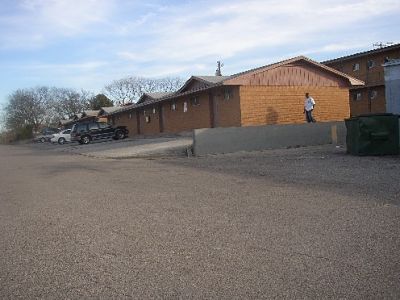 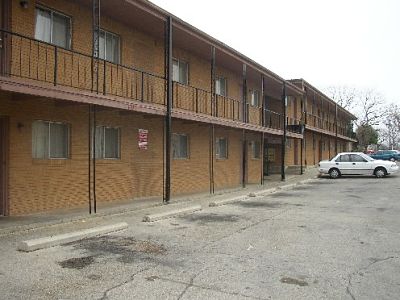 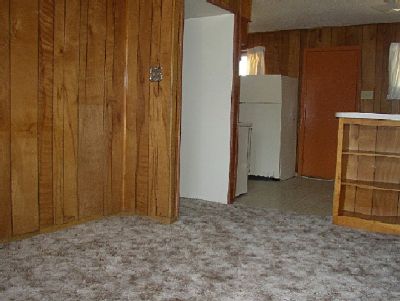 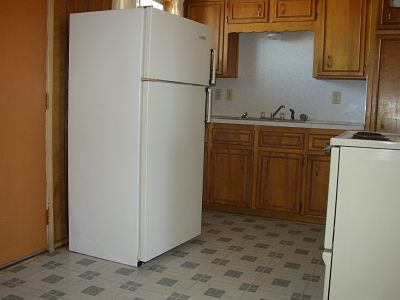 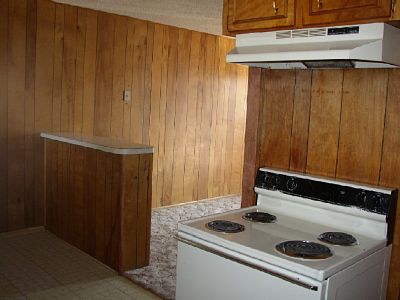 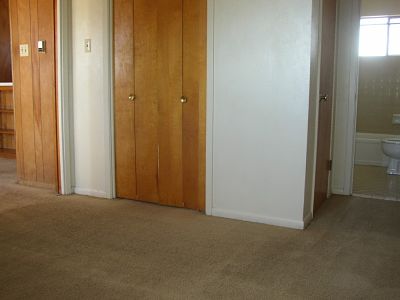 